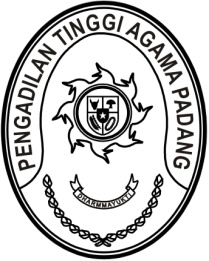 MAHKAMAH AGUNG REPUBLIK INDONESIADIREKTORAT JENDERAL BADAN PERADILAN AGAMAPENGADILAN TINGGI AGAMA PADANGJalan By Pass KM 24, Batipuh Panjang, Koto TangahKota Padang, Sumatera Barat 25171 www.pta-padang.go.id, admin@pta-padang.go.idSURAT TUGASNomor : 3321/KPTA.W3-A/KU1.1/XII/2023Menimbang 	: 	bahwa Mahkamah Agung RI akan menyelenggarakan kegiatan Penyerahan dan Penganugerahan Piagam Penghargaan bagi Unit Kerja Berprestasi di Lingkungan Mahkamah Agung dan Badan Peradilan yang Berada di Bawahnya yang antara diikuti oleh Ketua Pengadilan Agama Batusangkar dan Ketua Pengadilan Agama Padang Panjang;Dasar	:	1.	Keputusan Sekretaris Mahkamah Agung Nomor 1351/SEK/SK.PW1.1.1/XIl/2023 tentang Penetapan Hasil Evaluasi Pembangunan Zona Integritas Menuju Wilayah Bebas dari Korupsi (WBK) Secara Mandiri pada 60 (Enam Puluh) Satuan Kerja;		2.	Surat Sekretaris Mahkamah Agung RI Nomor 4105/SEK/UND.OT1/XII/2023 perihal Undangan;		3.	Surat Sekretaris Mahkamah Agung RI Nomor 351/BUA.1/OT1/XII/2023 perihal Petunjuk Pelaksanaan Kegiatan Penyerahan dan Penganugerahan Piagam bagi Unite Kerja Berprestasi;MENUGASKANKepada         	: 	1.	Dr. Yengkie Hirawan, S.Ag., M.Ag., 197702082007041001, Pembina Tingkat I (IV/b), Ketua Pengadilan Agama Batusangkar;		2.	Zakiyah Ulya, S.H.I., 198304202006042001, Pembina (IV/a), Ketua Pengadilan Agama Padang Panjang;Untuk	: 	Mengikuti kegiatan Penyerahan dan Penganugerahan Piagam Penghargaan bagi Unit Kerja Berprestasi di Lingkungan Mahkamah Agung dan Badan Peradilan yang Berada di Bawahnya pada tanggal 
21 s.d. 22 Desember 2023 di Mahkamah Agung Jl. Medan Merdeka Utara No 9-13 Jakarta Pusat.		Biaya perjalanan dinas dibebankan pada DIPA Badan Urusan Administrasi Mahkamah Agung RI;		Surat tugas ini dibuat untuk dipergunakan sebagaimana mestinya.	Padang, 21 Desember 2023	Ketua,Abd. Hamid PulunganTembusan: 1. Pelaksana Tugas Sekretaris Mahkamah Agung RI;2. Ketua Pengadilan Agama Batusangkar;3. Ketua Pengadilan Agama Padang Panjang.